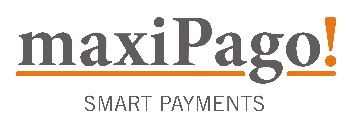                                       ANEXO “B” – Carta de Conciliação de BoletosP				                            CARTA CIRCULAR
Banco: 			      	Agência:  
Cidade:     			UF: 
A/C: Assunto: Solicitação de Alteração do Processo EDI – Troca Eletrônica de DadosPrezados Senhores,	Avaliando os processos existentes na  percebemos a necessidade de alterarmos a forma de entrega e recebimento de arquivos eletrônicos com bancos, implantando em nossa empresa maior padronização e controle nestes processos.	Em função de atender estas necessidades de integração, informamos que a  autoriza a empresa NEXXERA TECNOLOGIA E SERVIÇOS S/A, especializada em EDI – Troca Eletrônica de Dados – para realizar o serviço de VAN – Rede de Valor Agregado referente ao tráfego de arquivos de arquivos de 	A Nexxera ficará responsável pelo tráfego de dados entre a  e o Banco para arquivos da tabela abaixo, em substituição ao atual meio de comunicação.Desta forma, solicitamos que o Banco disponibilize à Nexxera os arquivos com periodicidade diária, através do meio de comunicação já utilizado com a Nexxera.Informamos que os custos de Troca Eletrônica de Informações – EDI podem ser 100% empresa, 100% banco ou 50% cada um.	Os contatos na Nexxera serão através da equipe de Relacionamentos no e-mail <service.relacionamento@nexxera.com>. Sendo assim, solicitamos seu empenho em liberar este acesso com a maior brevidade possível, sob pena de impactar o cronograma do projeto.Contamos com a sua habitual atenção e desde já agradecemos.Atenciosamente,____________________________________________________________________
				CNPJ: 
Nome: 			Cargo: 
Fone: 				E-mail: Serviço no Banco:Conta/DV:Convênio:Layout Cliente: